HEV Board of Directors Monthly Meeting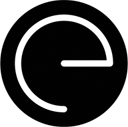 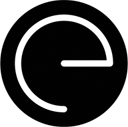 Monday, Feb 22, 2016, 5:30 p.m. – 7:00 p.m.Metro Waste Board Room, 300 East Locust, Des Moines, IowaExecutive Session 				Chris 
Attendance/Intros 				ChrisPresent			 Not PresentChris LoRang (President)			Mark Tezak (Vice President)		Andy McCoy (Secretary)			Carol Wyckoff (Treasurer)							Ryan Bomer				Keith Snow				Josh Garrett								Phil Bubb														Ashley Holter				Sam Erickson				Colleen MacRae											Derek Johnson				Guests:Consent Agenda 							Chris February Board Agenda	January Board Minutes	January Treasurer’s Report	Old BusinessFinalize Committee Assignments								ChrisNew Board Appointments and Possible Recruits							EverybodyResignation of brad casey and tyler -.  Ryan makes motion, josh seconds, board approves.Contact kelli huerter and make sure she knows she can be back on.Chris Lo Rang to invite people to retail committee (marketing committee) and for our board positions.Walkability Meeting with Partnership								Colleen/ChrisDraft letter to walkability public input feedback.Recap of City Hall Parking Lot -Special Meeting Jan 19th, 2016					Colleen/ChrisIt was a good meeting.  We wrote a letter supporting the height variance.Josh makes motion to support letter, sam seconds, motion passes.New BusinessStrategic Planning and Roadmap								ChrisMarch 8 and 15thEV SocialsTo charge or not to charge?Membership and Renewals – assistance requestedDART eventTuesday February 236 pmDART Central StationPlease join the HEV Neighborhood Association in tandem with the Downtown Neighborhood Association for an educational event with DART to learn more about their strategic planning for the future. This will be a great event to learn more and to share your perspective!Committee ReportsMarketing 									Ashley/ChrisDevelopment and Design							Mark 			East village sign base. Scenic RouteGovernance/ Membership							Carol/ Colleen  Neighborhood 									Chris/MarkAny others?Public ForumGuests in attendance are welcome to address the board.  Due to time restraints we respectfully request that comments be limited to five minutes or less. 
AdjournmentNext Board Meeting Date – Monday, March 28th, 2016 – MWA